День матери.Сказка – мюзикл «Волк и семеро козлят» музыка А. Ермолова                                                текст В. Дабужского.С 1998 года, каждое последнее воскресенье ноября, в России отмечают День матери.  Мама - это самый родной и близкий человек! Мама - это первое слово, которое мы произносим в жизни. День матери - самый трогательный из всех праздников.      В предверии празднования Дня матери в нашем реабилитационном центре, я подготовила сказку – мюзикл «Волк и семеро козлят» муз. А. Ермолова текст В. Дабужского. Цель данного праздника - поддержание традиций, бережного отношения к матери, воспитание любви и уважения к ней, укрепление семейных традиций, теплых взаимоотношений в семье, желания доставлять радость близкому, родному человеку через сказку.Почему была выбрана именно эта сказка? Потому, что главный герой здесь Мама. «И красива и мила. Мамой козочка была.У нее росли ребятки – Очень милые козлятки».Сказка радует детей своим оптимизмом, добротой, любовью ко всему живому, сочувствием к слабому, юмором, расширяет кругозор детей, укрепляет моральные убеждения, открывает перед ними богатейший мир духовной и эмоциональной жизни«Через сказку, фантазию, игру, через неповторимое детское творчество – верная дорога к сердцу ребёнка. Сказка, фантазия - это ключик, с помощью которого можно открыть эти истоки, и они забьют животворящими ключами…» В.А. СухомлинскийНа дебют нашей сказки, ребята пригласили всех сотрудников, поздравили их с праздником, подарили всем улыбку, пожелали – счастья и представили их вниманию необычную сказку, а сказку – мюзикл, в которой, все персонажи поют свои слова на протяжении всего выступления. Это сложно, но дети справились! Воспитанники среднего и старшего школьного возраста приняли активное участие в подготовке (все участники, с любовью, благоустраивали комнату «Мамы – Козы и Козлят» - расставляли мебель, игрушки, сервировали стол) и проведении этого праздничного мероприятия, они с удовольствием перевоплощались в персонажей сказки и были примером для младших воспитанников.Сказки любят все на свете.Любят взрослые и дети!
Сказки учат нас добру
И прилежному труду,
Говорят, как надо жить,
Чтобы всем вокруг дружить!Дети любят принимать участие в праздниках, где им предоставляется возможность продемонстрировать собственные творческие достижения, независимо от их физических и интеллектуальных способностей, Коллективное художественное выступление обеспечивает детям такой подъём чувств, который заражает их радостью и ожиданием чего-то яркого, интересного, прекрасного. А процесс творчества способствует самоопределению, самовыражению и самореализации личности.Сказку – мюзикл «Волк и семеро козлят» муз. А. Ермолова текст В. Дабужского, очень полюбили наши воспитанники, она ещё больше сплотила наш детский коллектив! А сколько нежности и любви вложено в последние слова персонажей:«Козлята - Хорошо нам в доме с мамой – самой доброй, лучшей самой.Мама - Хорошо, детишки, с вами очень любящей вас маме».Премьера сказки прошла с успехом, что ещё раз доказывает, что мы работаем в правильном направлении.Музыкальный руководитель - Валентейчик Г.А.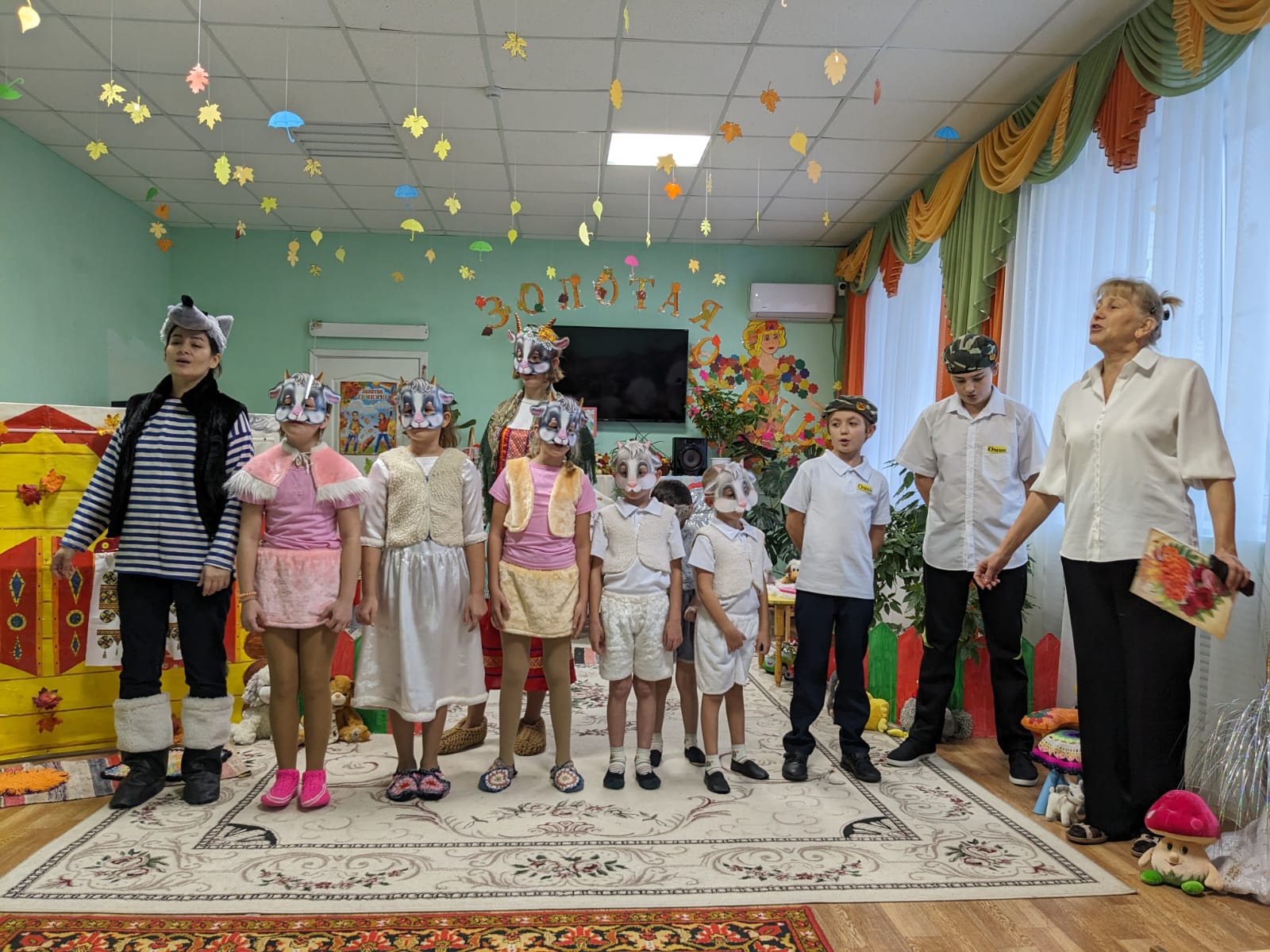 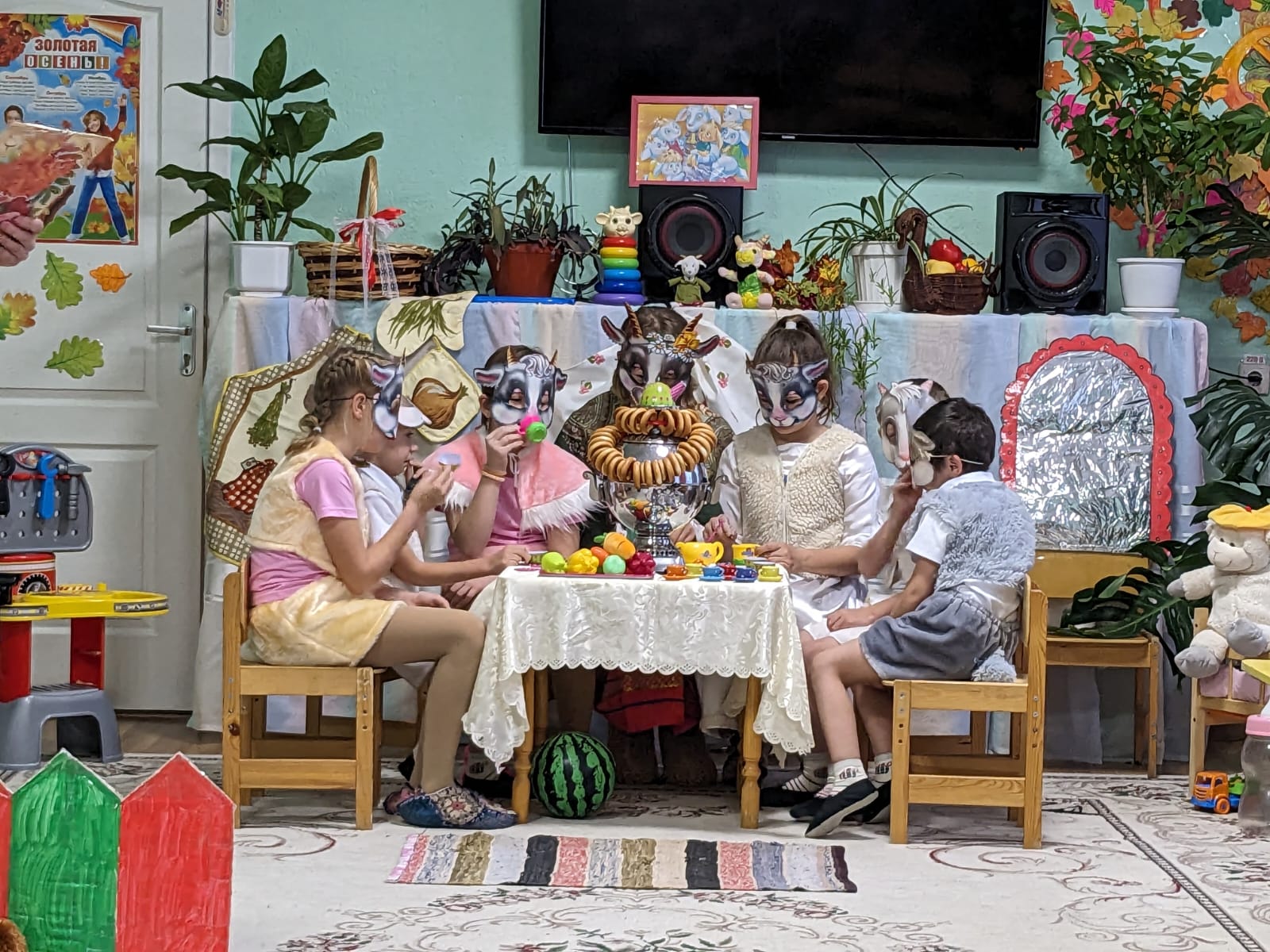 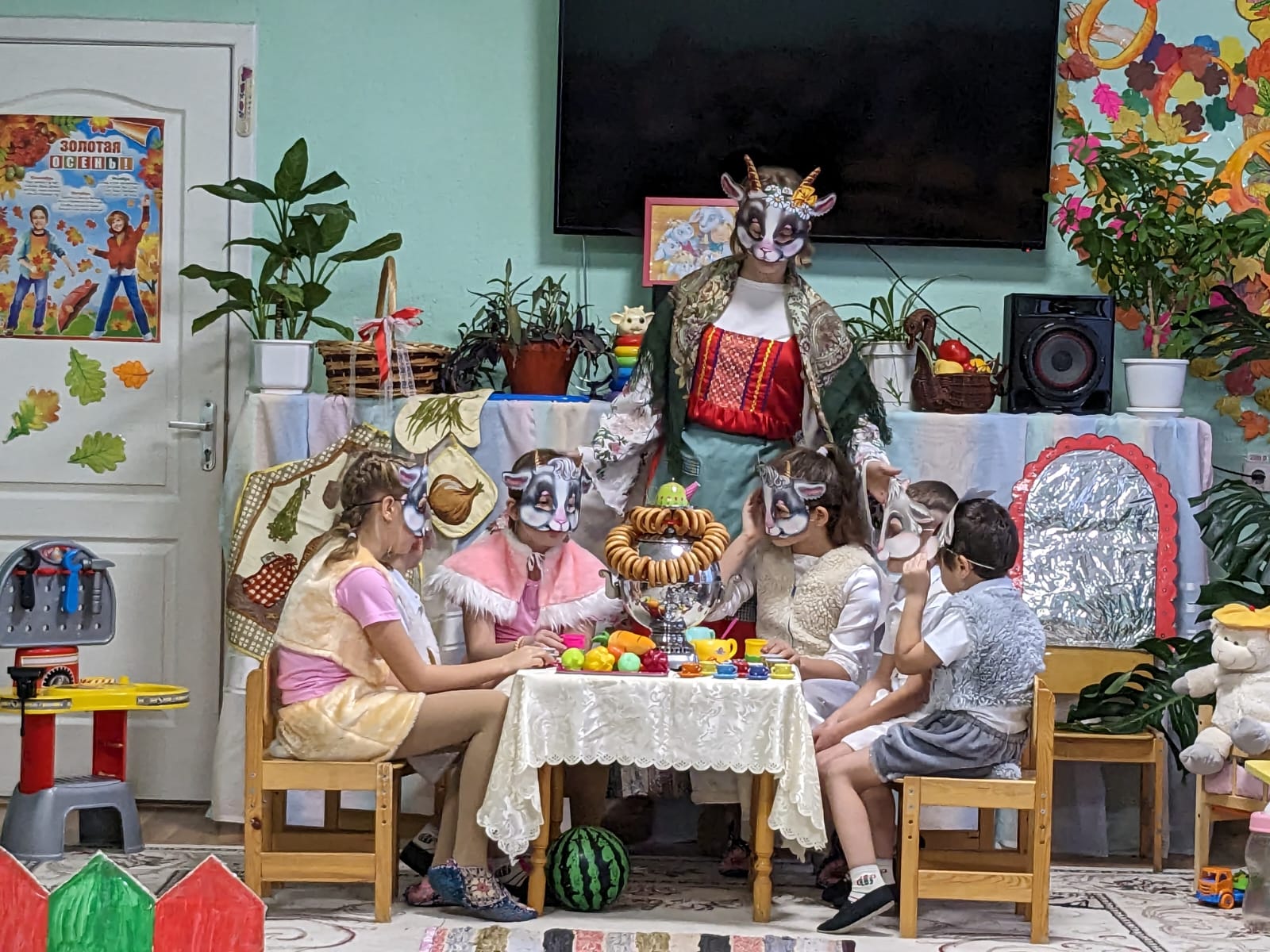 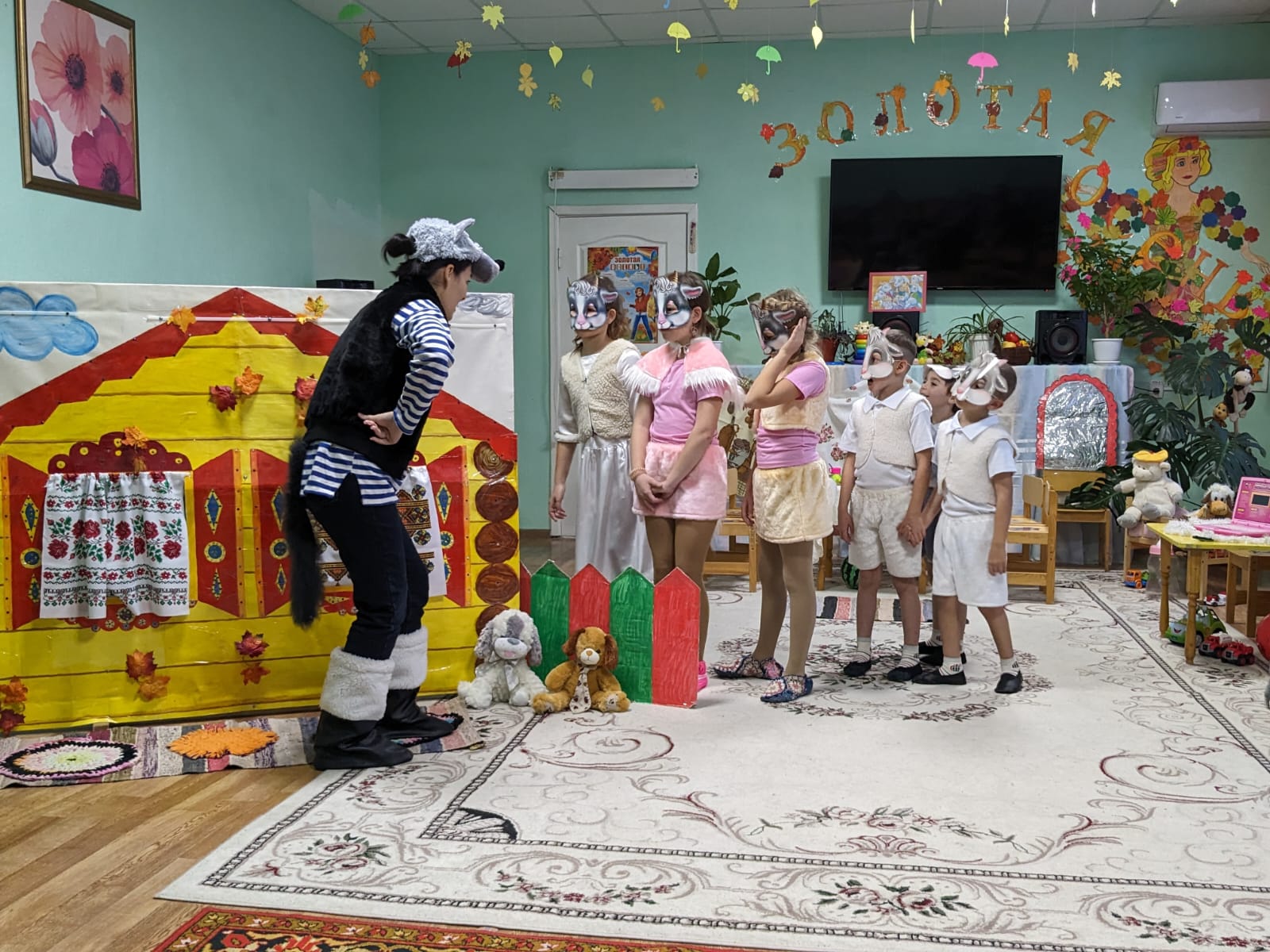 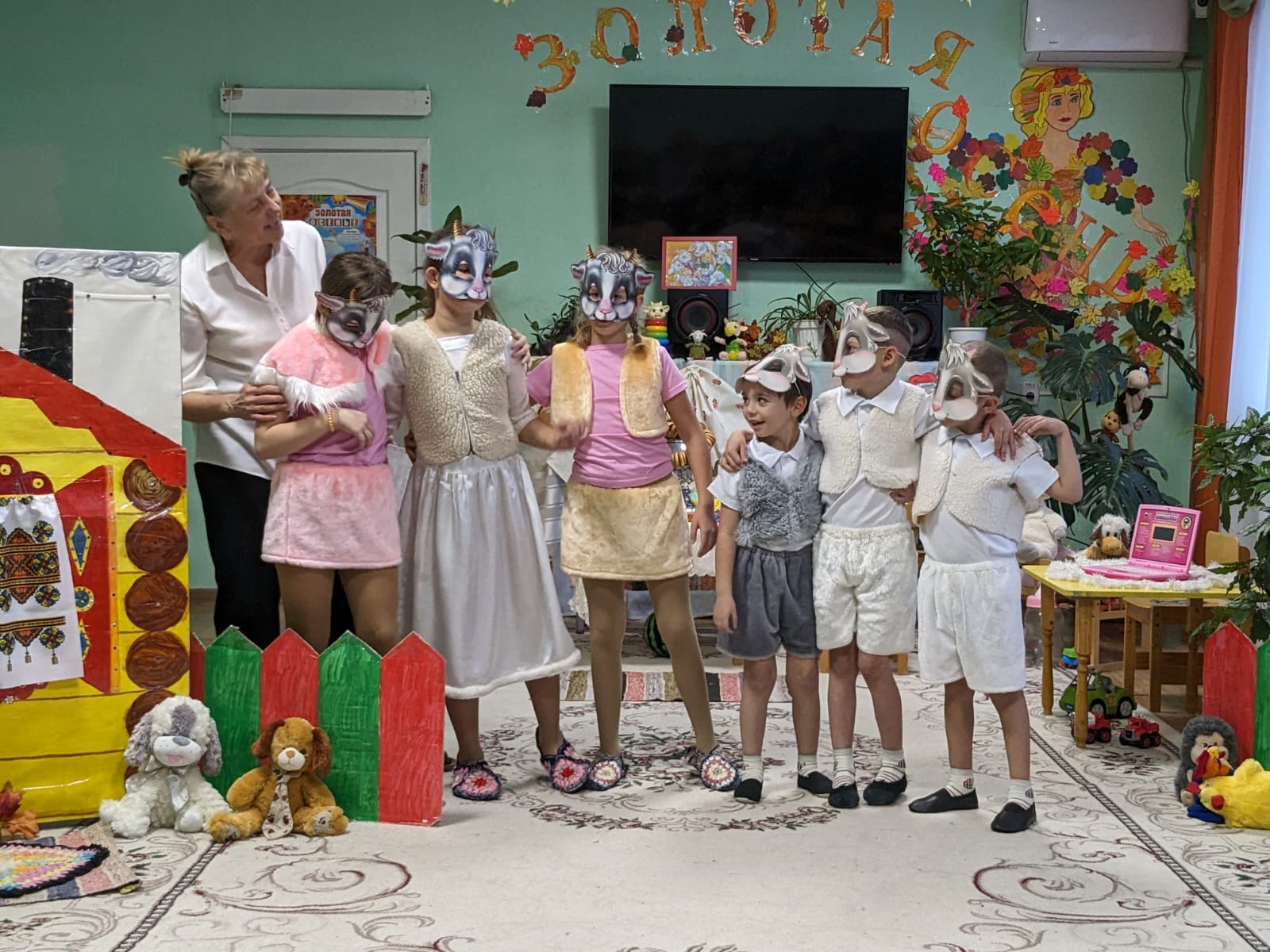 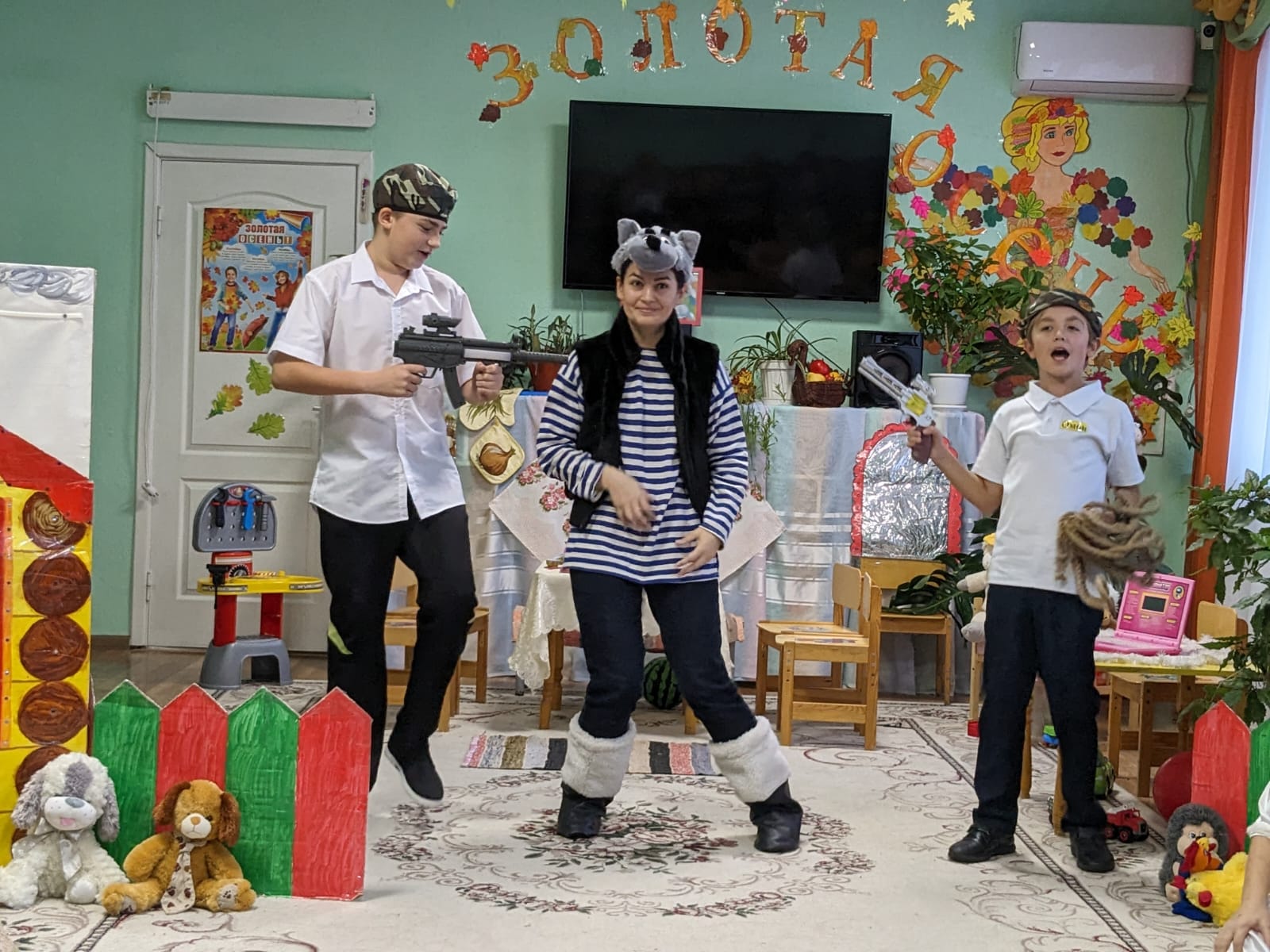 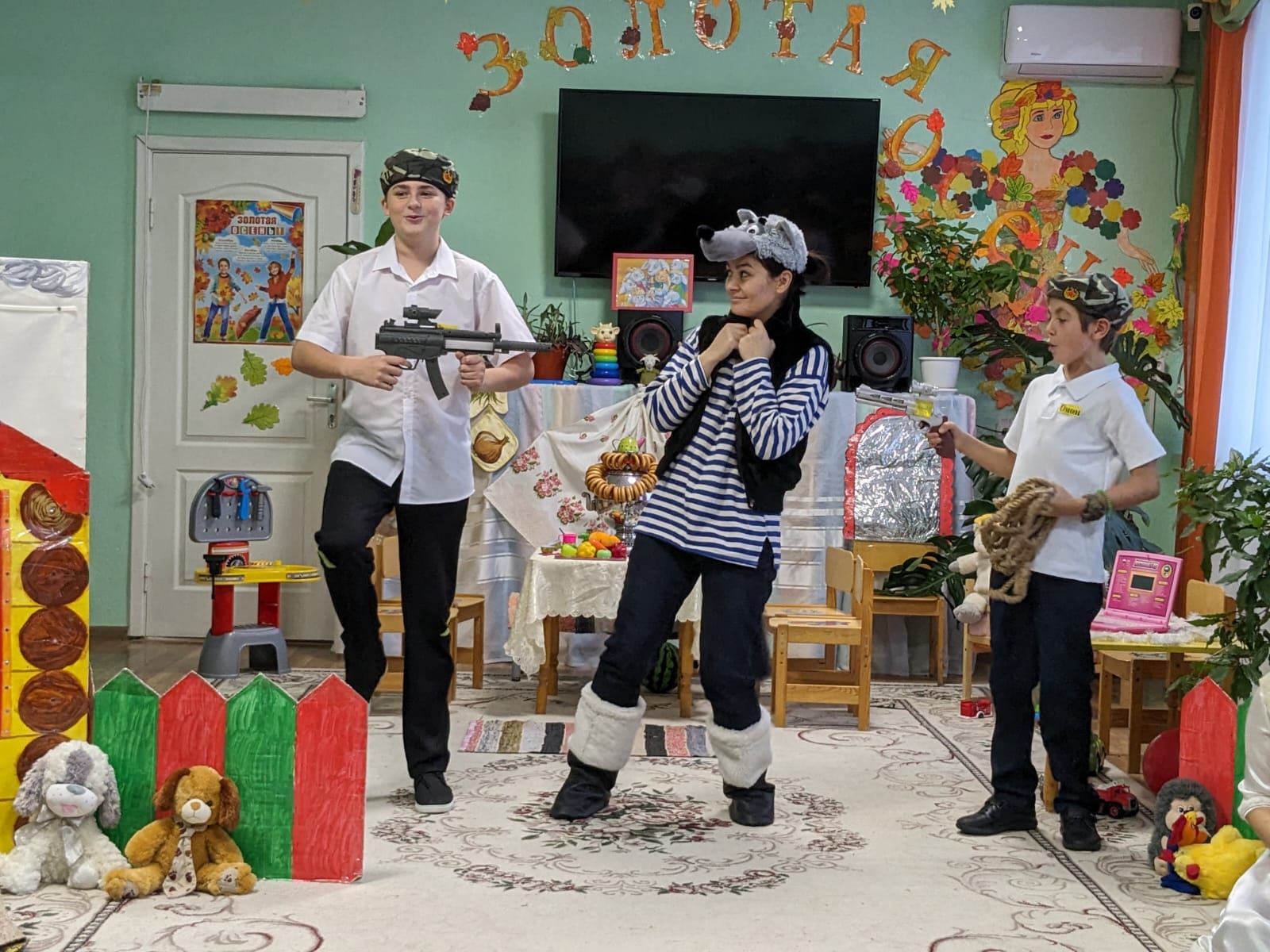 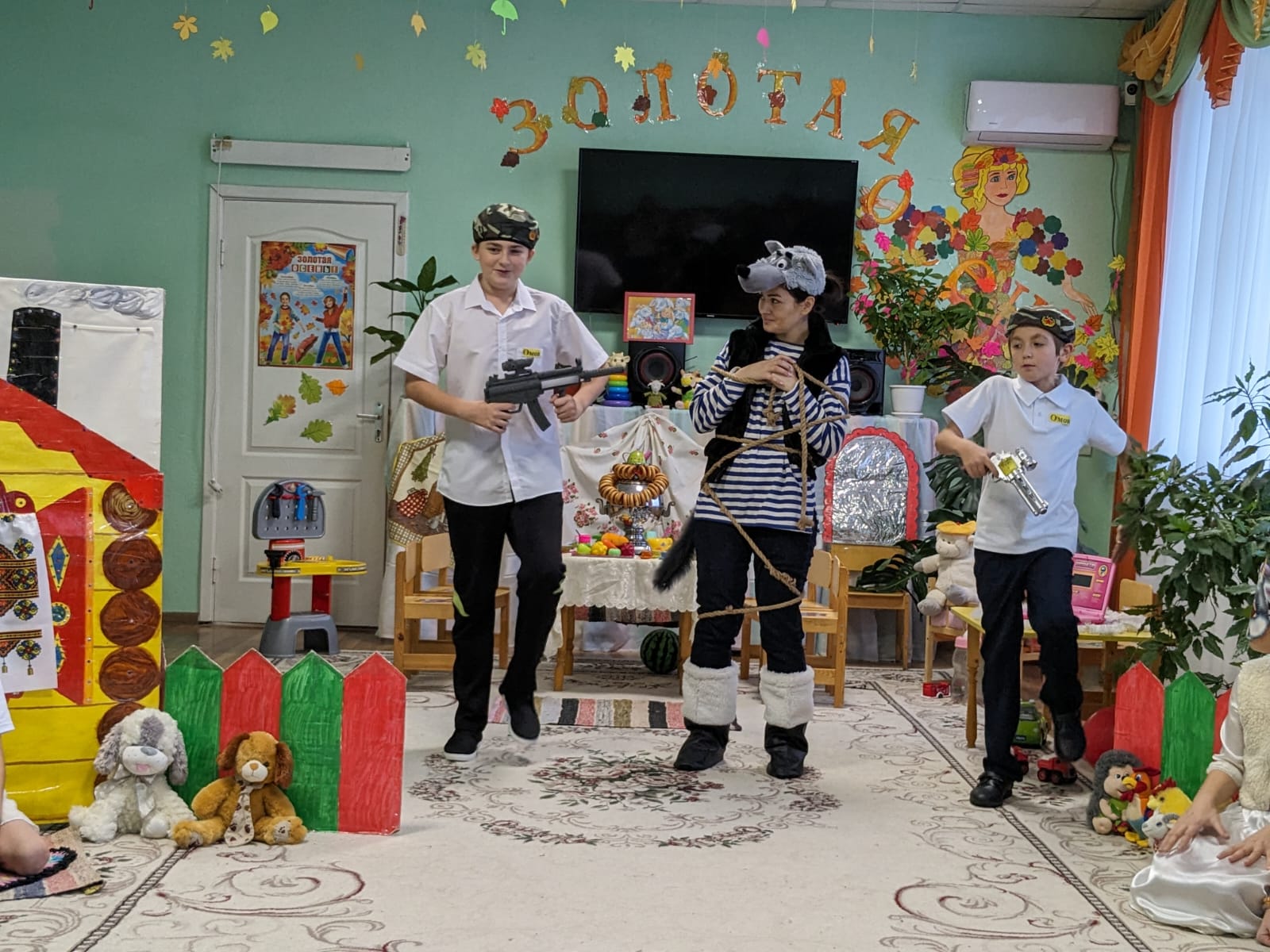 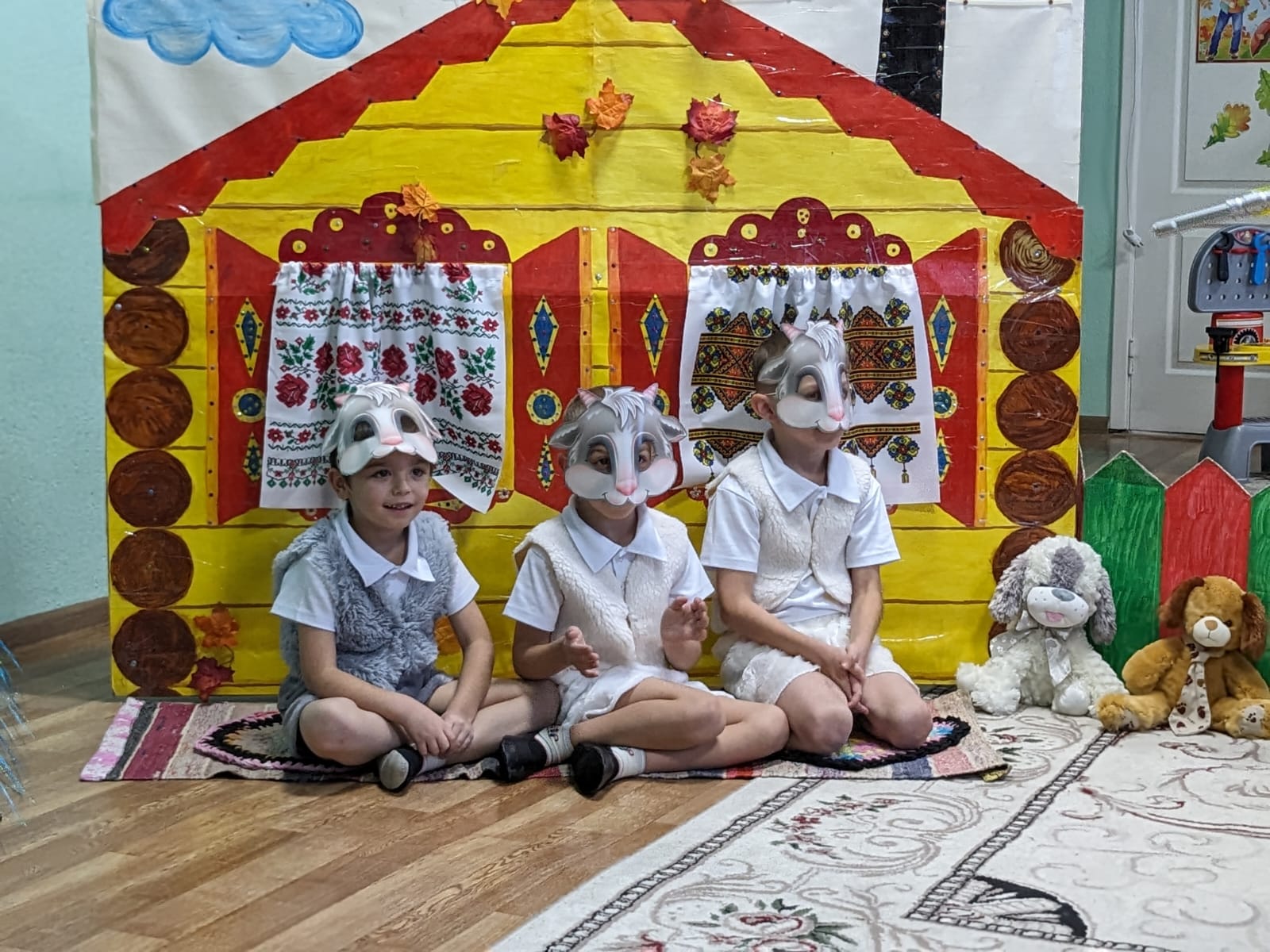 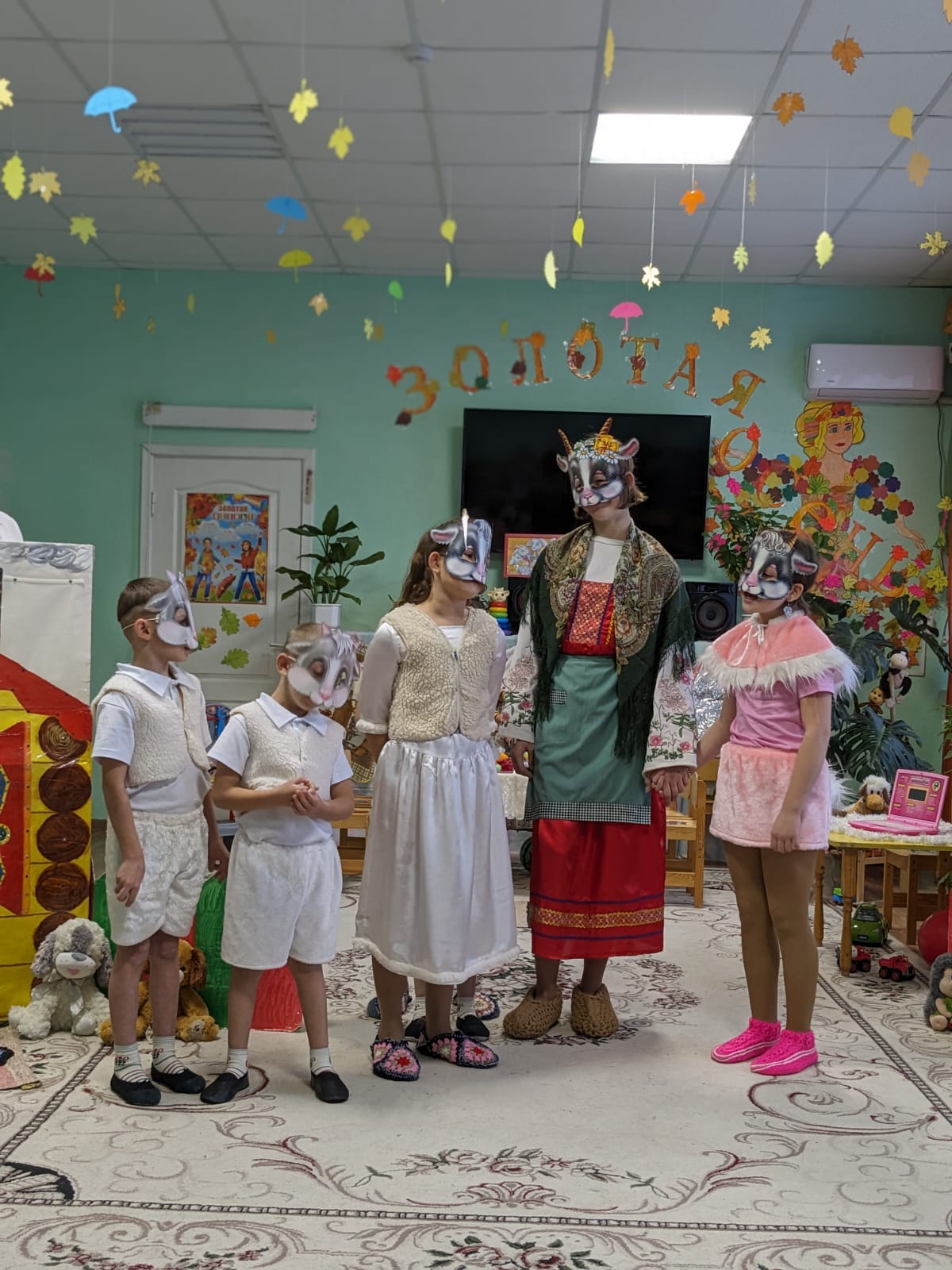 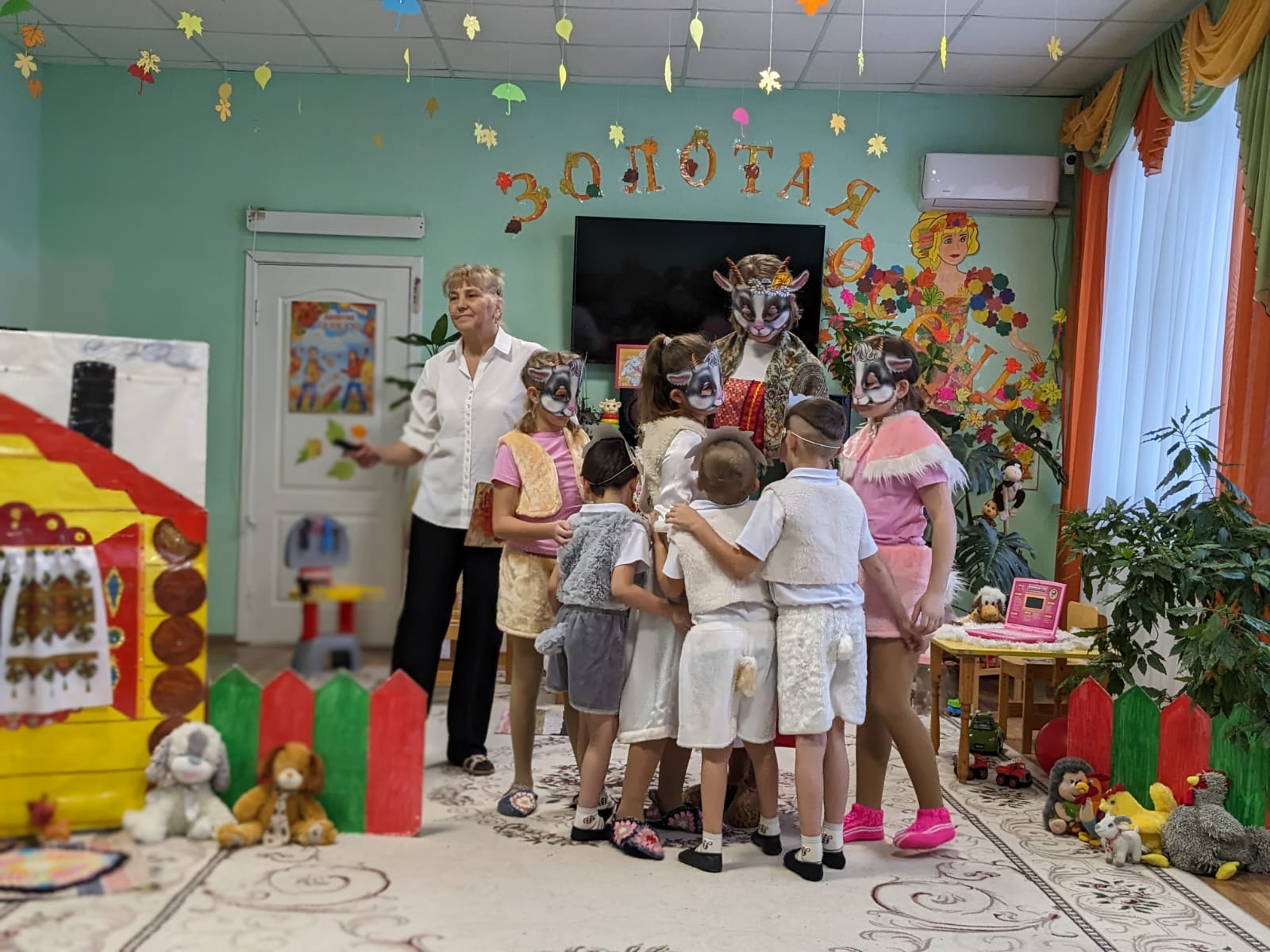 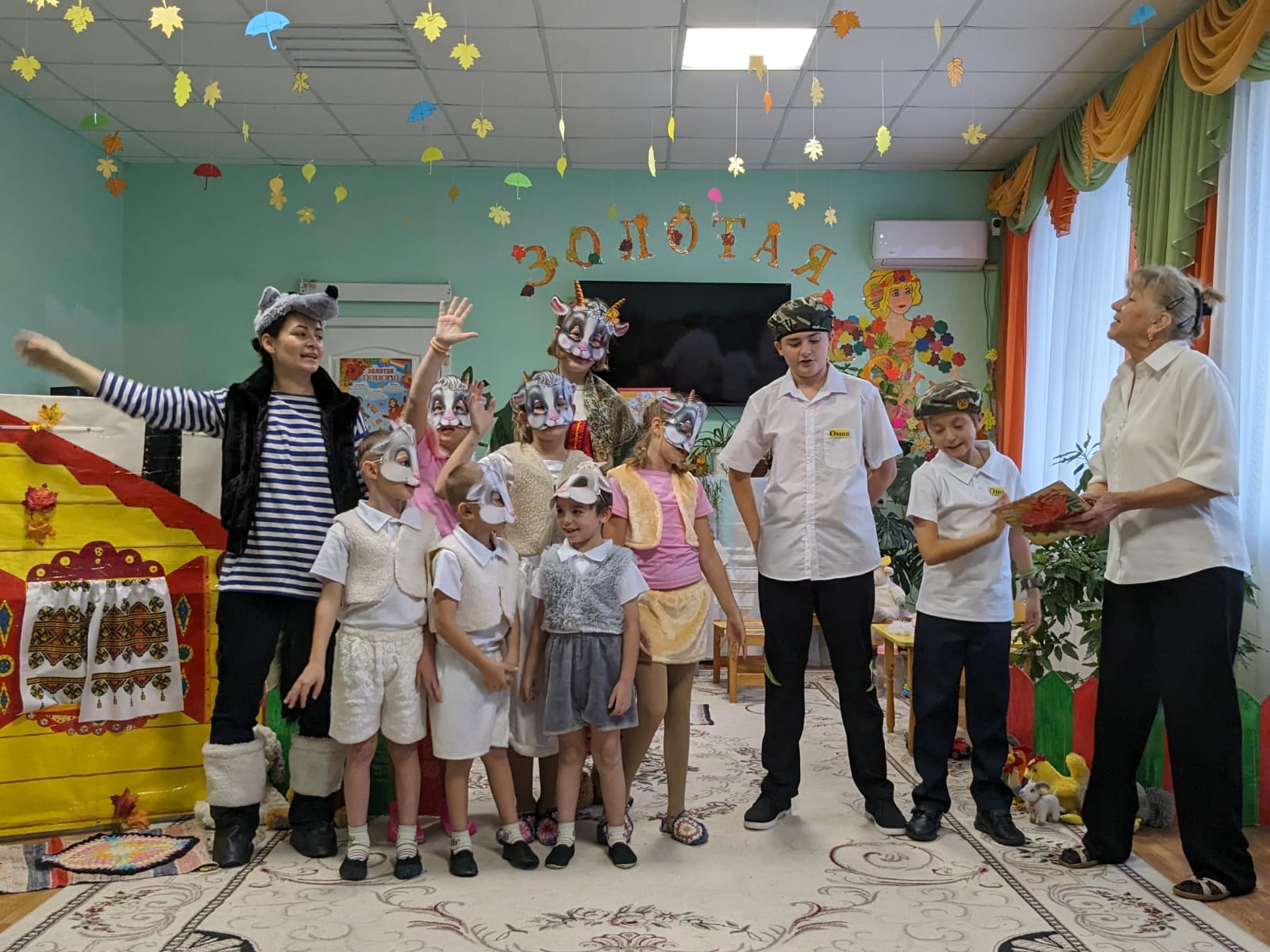 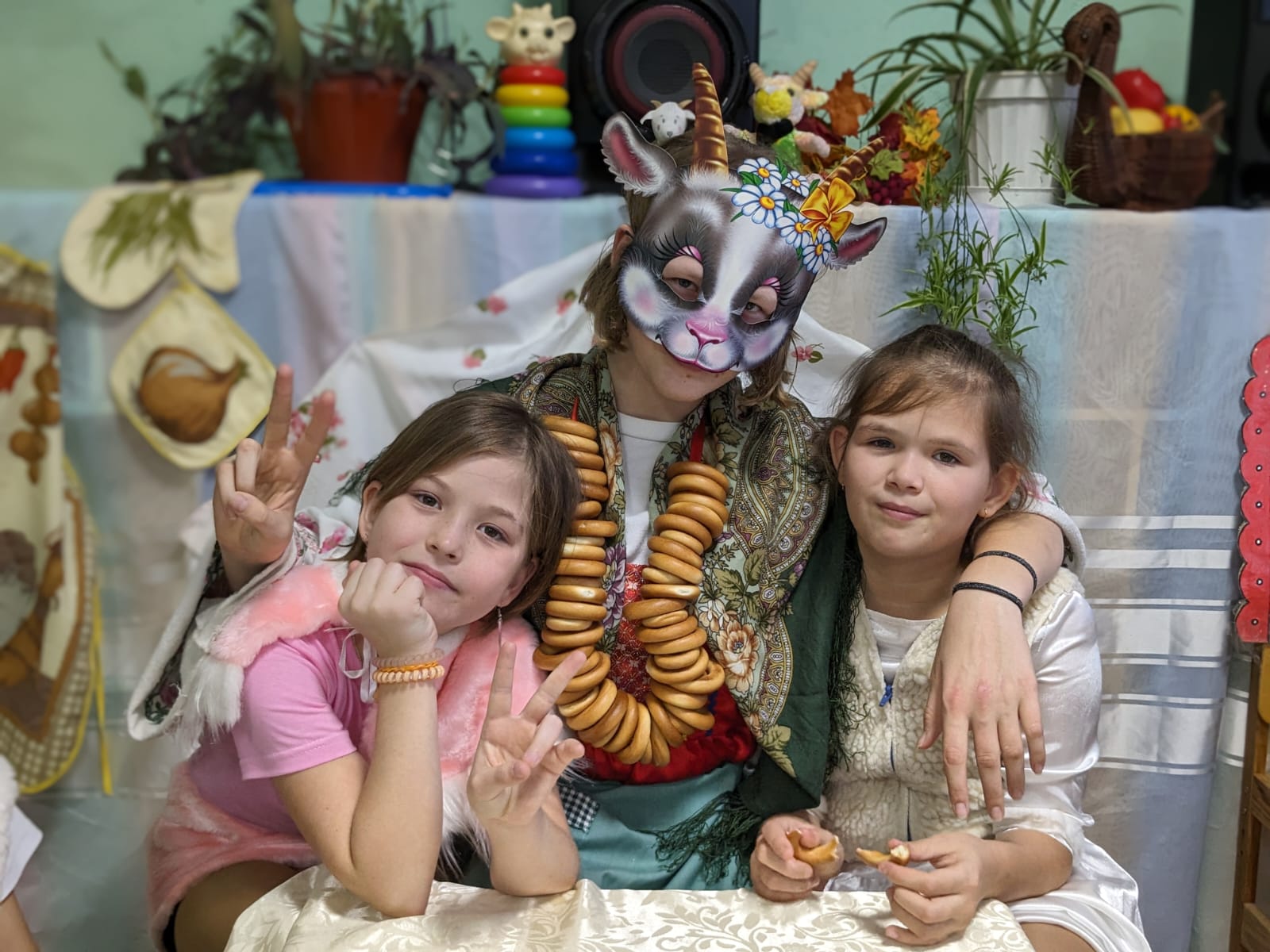 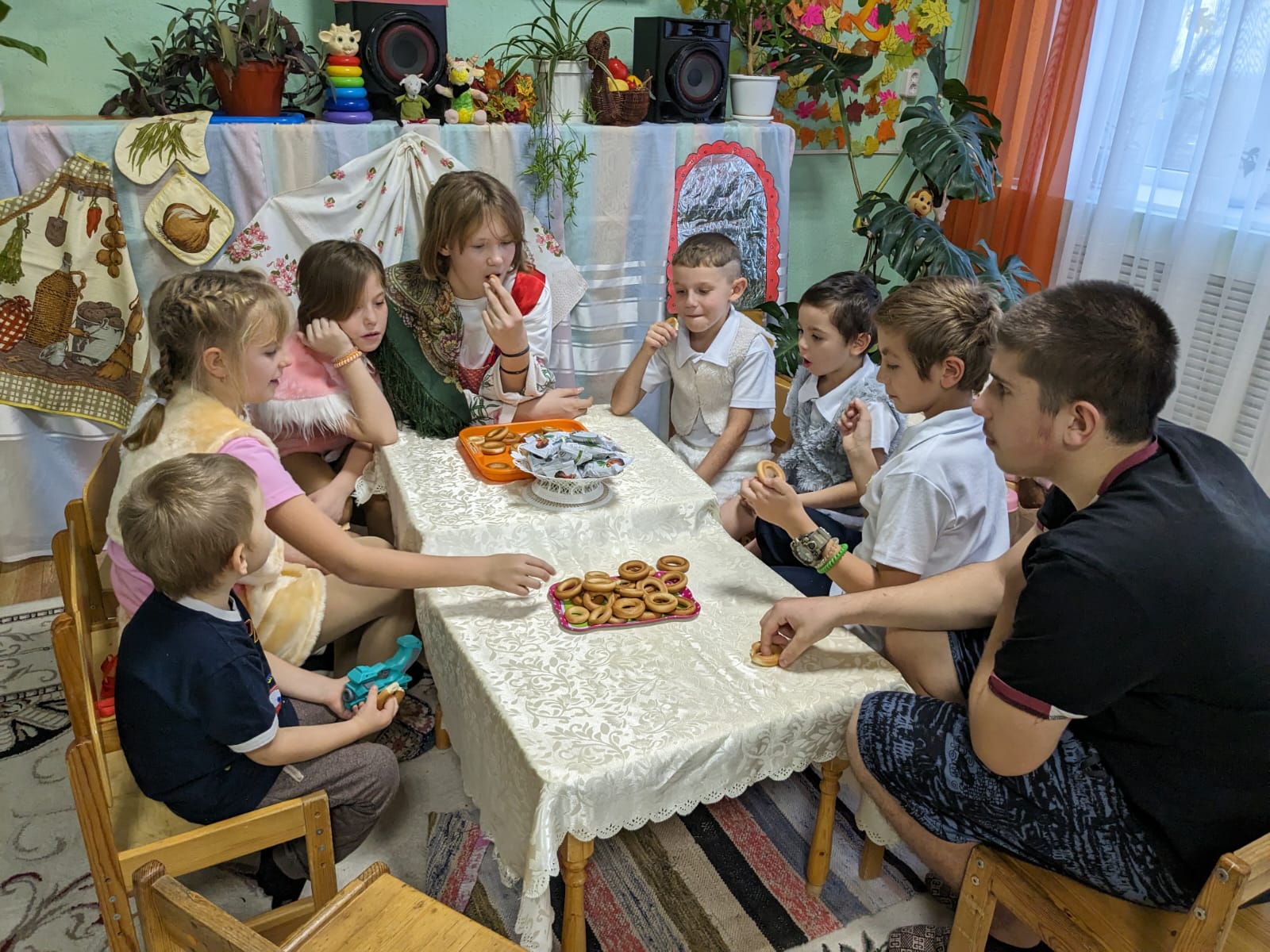 